„Jesteśmy tym, o czym myślimy. Kiedy umysł staje się czysty nadchodzi radość”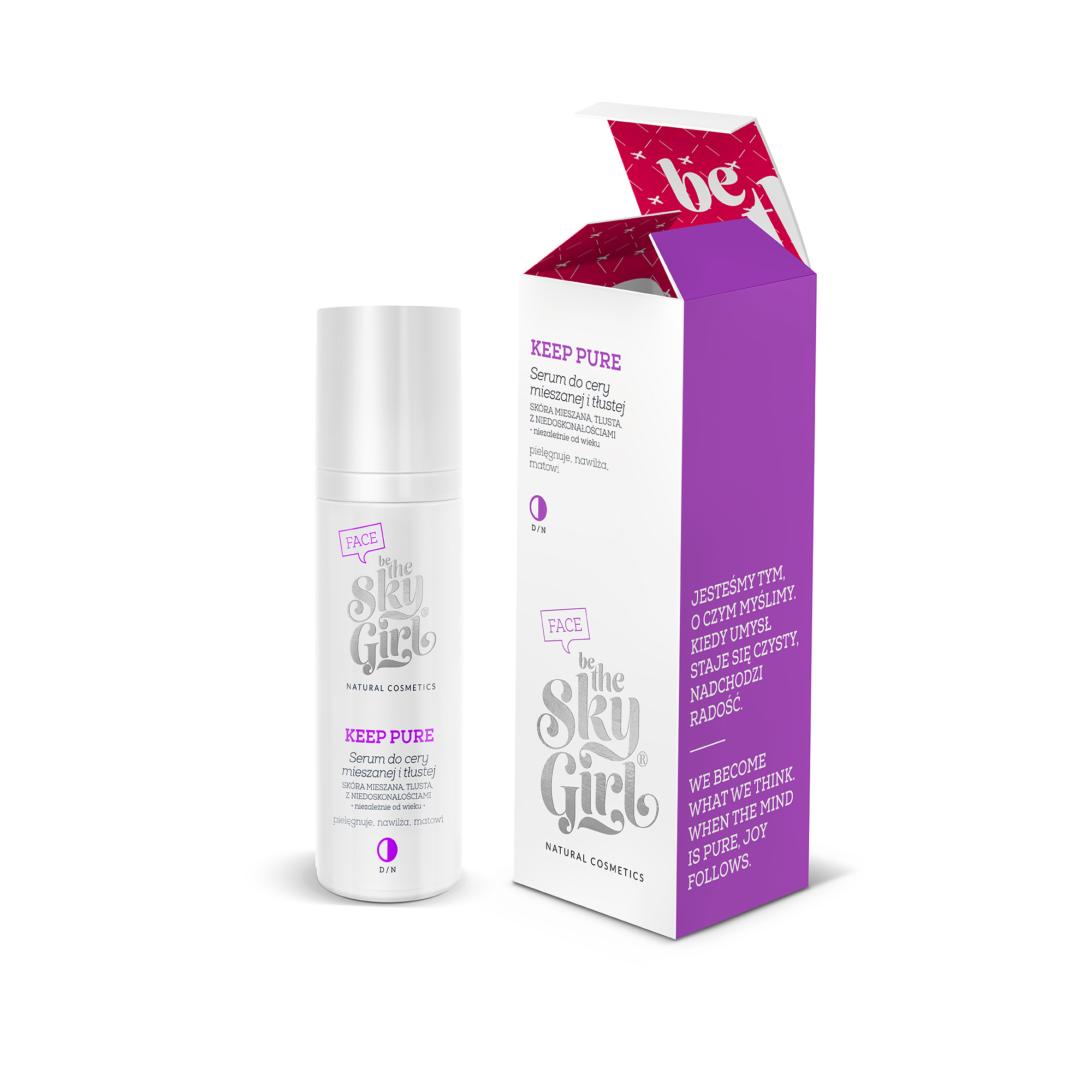 KEEP PURE Serum do cery mieszanej 
i tłustejSkóra mieszana, tłusta, z niedoskonałościami, niezależnie od wiekuPielęgnuje, nawilża, matowiSerum do cery mieszanej i tłustej KEEP PURE to wielozadaniowy mistrz! Największym problemem cery mieszanej jest to, że jest…  mieszana :) w jednym miejscu tłusta 
i problematyczna (strefa T), w pozostałych przesuszająca się i pozbawiona blasku. Serum KEEP PURE nie dość, że reguluje pracę gruczołów łojowych, zmniejsza nadprodukcję sebum (dzięki czemu skóra mniej się błyszczy) i pomaga w gojeniu niedoskonałości, to jeszcze cudownie nawilża i odmładza cerę problematyczną. Łączy w sobie wysoko stężone ekstrakty roślinne 
z różnych zakątków świata – od bukwicy zwyczajnej po żywokost lekarski. Wszystko po to, aby silnie oczyścić, zmatowić i ukoić niedoskonałości skóry. Używaj na noc lub na dzień, pod krem z serii FACE, a od rana będziesz mogła się cieszyć odświeżoną, matową, zdrowszą cerą.Jak pachnie? Składnikami aktywnymi - jak najcudowniejsze, ziołowe spa! Produkt wegański.Keep Pure zawiera:Witamina B3 (Niacinamide) – poprawia kondycję skóry z niedoskonałościami, zmniejsza nadmierną produkcję sebum oraz redukuje wielkość porów skóry, stymuluje produkcję ceramidów – dzięki czemu skóra staje się bardziej odporna na czynniki zewnętrzne i lepiej nawilżona, spłyca drobne zmarszczki, wspomaga walkę z przebarwieniami skóry;Ekstrakt z kokosa (Cocos Nucifera (Coconut) Fruit Extract) - intensywnie nawilża skórę, pozostawia ją miękką i idealnie wygładzoną, jest bogaty w witaminy, które poprawiają elastyczność skóry oraz w antyoksydanty, które bronią ją przed nadmiarem wolnych rodników, dzięki czemu działa regenerująco i odmładzająco na skórę;Wyciąg z kory wierzby białej (Salix Alba (Willow) Bark Extract) – super skuteczny w pielęgnacji cery problematycznej, z zaskórnikami - działa antyoksydacyjnie, tonizuje, odżywia i koi, uszczelnia naczynia włosowate;Żywokost lekarski (Symphytum Officinale Root Extract) - wykazuje silne właściwości regenerujące i nawilżające, zmniejsza zaczerwienienia, zawiera alantoinę, która łagodzi podrażnienia;Aloes (Aloe Barbadensis Extract) -  wzmaga syntezę kolagenu i elastyny w skórze, przyspiesza procesy regeneracji, poprawia elastyczność i jędrność skóry, nawilża ją i wygładza oraz działa antyoksydacyjnie, odmładzając skórę, wspomaga pielęgnację skóry trądzikowej i reguluje wydzielanie sebum oraz uspokaja skórę – świetnie sprawdza się jako środek łagodzący i nawilżający wobec szkodliwych czynników zewnętrznych (wiatr, słońce, smog, suche powietrze, klimatyzacja);Bukwica lekarska (Stachys Officinalis Flower/Leaf/Stem Extract) - działa ściągająco, przyspiesza regenerację naskórka, silnie wspomaga pielęgnację skóry z niedoskonałościami;Oczar wirginijski (Hamamelis Virginiana Bark/Twig Extract) – działa ściągająco, pielęgnuje skórę wrażliwą, zmniejsza kruchość naczyń krwionośnych i zaczerwienienia skóry;Wąkrota azjatycka (Centella Asiatica Root Extract) - stymuluje produkcję kolagenu, wpływa na redukcję zmarszczek oraz przeciwdziała powstawaniu nowych, wygładza skórę i zmniejsza przebarwienia i blizny;Bakterie kwasu mlekowego (Lactobacillus Ferment i Lactobacillus) – tworzą i utrzymują na powierzchni skóry aktywną barierę ochronną – mikrobiologiczną florę, która wspomaga równowagę skóry, wygładza ją i przyspiesza jej regenerację, zwiększają nawilżenie warstwy rogowej naskórka, pobudzają system odpornościowy, pielęgnują skórę problematyczną.Kwas hialuronowy (Hyaluronic Acid) – wspomaga regenerację tkanek, spłyca zmarszczki, wypełniając je, zmniejsza ich widoczność, mocno nawilża naskórek i ułatwia wchłanianie korzystnych składników kosmetyku, podnosi elastyczność skóry, tworzy na niej film ochronny oraz działa kojąco i łagodząco.POJEMNOŚĆ I CENA:30 ml/ 83,00 PLN